WB 1st March 2021					Name__________________WALT measure length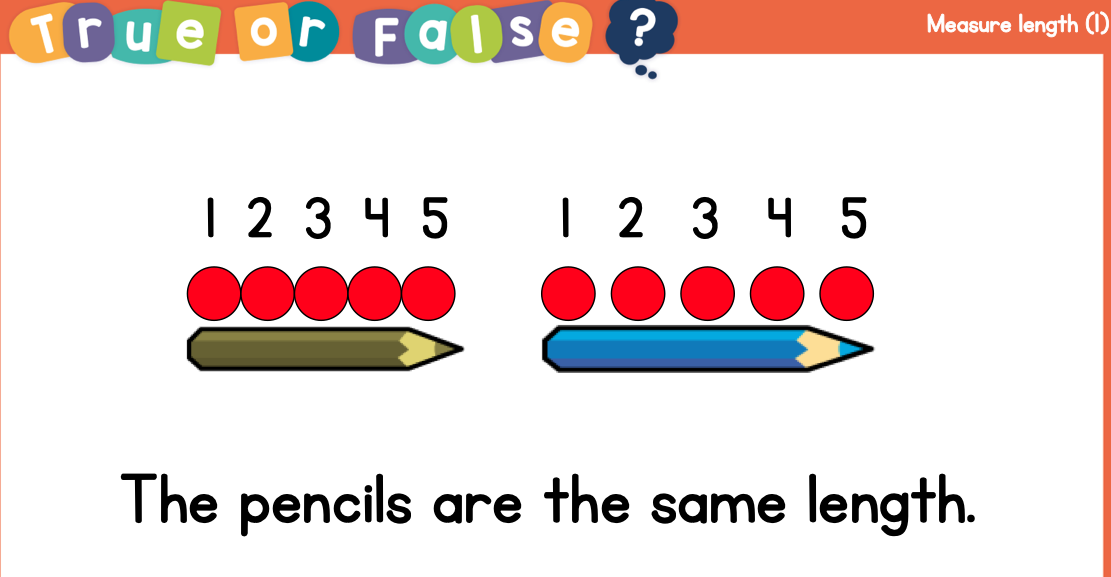 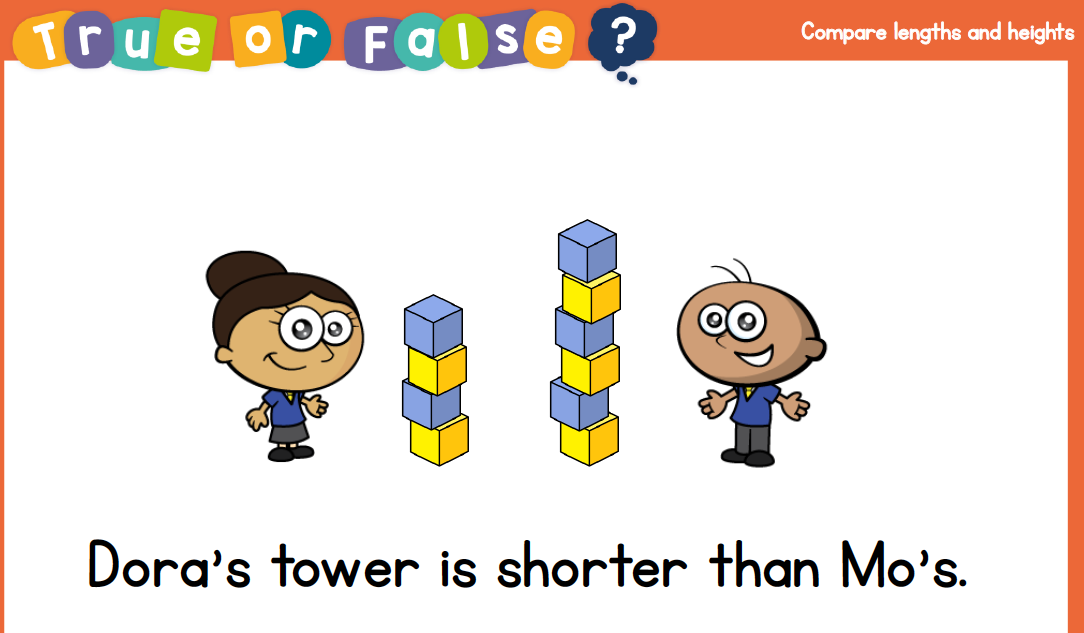 